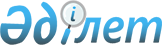 О признании утратившими силу некоторых решений Правительства Республики КазахстанПостановление Правительства Республики Казахстан от 28 июля 2023 года № 620.
      Правительство Республики Казахстан ПОСТАНОВЛЯЕТ:
      1. Признать утратившими силу некоторые решения Правительства Республики Казахстан согласно приложению к настоящему постановлению.
      2. Настоящее постановление вводится в действие по истечении десяти календарных дней после дня его первого официального опубликования. Перечень утративших силу некоторых решений Правительства Республики Казахстан
      1. Постановление Правительства Республики Казахстан от 3 июля 2011 года № 770 "Об утверждении Правил прохождения обучения по программе подготовки медиаторов".
      2. Постановление Правительства Республики Казахстан от 28 июля 2015 года № 597 "О некоторых вопросах Государственной молодежной премии "Дарын".
      3. Постановление Правительства Республики Казахстан от 31 декабря 2015 года № 1176 "Об утверждении размеров фактических затрат на копирование или печать и порядка их оплаты обладателю информации, а также порядка освобождения социально уязвимых слоев населения от оплаты фактических затрат на копирование или печать".
      4. Постановление Правительства Республики Казахстан от 13 июля 2017 года № 427 "О внесении изменений в постановление Правительства Республики Казахстан от 28 июля 2015 года № 597 "О некоторых вопросах Государственной молодежной премии "Дарын".
      5. Постановление Правительства Республики Казахстан от 3 марта 2018 года № 103 "О внесении изменения и дополнения в постановление Правительства Республики Казахстан от 28 июля 2015 года № 597 "О некоторых вопросах Государственной молодежной премии "Дарын".
      6. Постановление Правительства Республики Казахстан от 24 августа 2020 года № 533 "О внесении изменения в постановление Правительства Республики Казахстан от 31 декабря 2015 года № 1176 "Об утверждении размеров фактических затрат на копирование или печать и порядка их оплаты обладателю информации, а также порядка освобождения социально уязвимых слоев населения от оплаты фактических затрат на копирование или печать".
      7. Пункт 3 изменений, которые вносятся в некоторые решения Правительства Республики Казахстан, утвержденных постановлением Правительства Республики Казахстан от 29 марта 2021 года № 169 "О внесении изменений в некоторые решения Правительства Республики Казахстан".
      8. Пункт 4 изменений и дополнений, которые вносятся в некоторые решения Правительства Республики Казахстан, утвержденных постановлением Правительства Республики Казахстан от 15 апреля 2021 года № 245 "О внесении изменений и дополнений в некоторые решения Правительства Республики Казахстан".
      9. Постановление Правительства Республики Казахстан от 22 мая 2021 года № 340 "О внесении изменений и дополнений в постановление Правительства Республики Казахстан от 28 июля 2015 года № 597 "О некоторых вопросах Государственной молодежной премии "Дарын".
      10. Постановление Правительства Республики Казахстан от 28 октября 2021 года № 774 "Об утверждении единого перечня открытых данных государственных органов, размещаемых на интернет-портале открытых данных".
      11. Пункт 1 изменений и дополнения, которые вносятся в некоторые решения Правительства Республики Казахстан, утвержденных постановлением Правительства Республики Казахстан от 2 марта 2022 года № 105 "О внесении изменений и дополнения в некоторые решения Правительства Республики Казахстан".
      12. Подпункт 2) пункта 1 постановления Правительства Республики Казахстан от 25 марта 2022 года № 158 "О внесении изменений в некоторые решения Правительства Республики Казахстан и признании утратившим силу постановления Правительства Республики Казахстан от 24 августа 2021 года № 576 "Об утверждении Плана мероприятий на 2021 – 2023 годы по реализации Антикоррупционной стратегии Республики Казахстан на 2015 – 2025 годы".
      13. Пункт 24 изменений и дополнений, которые вносятся в некоторые решения Правительства Республики Казахстан, утвержденных постановлением Правительства Республики Казахстан от 26 октября 2022 года № 850 "О внесении изменений и дополнений в некоторые решения Правительства Республики Казахстан".
      14. Постановление Правительства Республики Казахстан от 15 декабря 2022 года № 1007 "О внесении изменения в постановление Правительства Республики Казахстан от 28 июля 2015 года № 597 "О некоторых вопросах Государственной молодежной премии "Дарын".
      15. Постановление Правительства Республики Казахстан от 31 декабря 2022 года № 1139 "Об утверждении Правил осуществления государственного заказа на реализацию стратегического партнерства".
      16. Пункт 13 изменений и дополнений, которые вносятся в некоторые решения Правительства Республики Казахстан, утвержденных постановлением Правительства Республики Казахстан от 13 февраля 2023 года № 121 "О внесении изменений и дополнений в некоторые решения Правительства Республики Казахстан".
      17. Подпункт 1) пункта 1 постановления Правительства Республики Казахстан от 3 марта 2023 года № 183 "О внесении изменений в постановления Правительства Республики Казахстан от 28 июля 2015 года № 597 "О некоторых вопросах Государственной молодежной премии "Дарын" и от 8 июля 2021 года № 469 "Об учреждении гранта "Тәуелсіздік ұрпақтары".
					© 2012. РГП на ПХВ «Институт законодательства и правовой информации Республики Казахстан» Министерства юстиции Республики Казахстан
				
      Премьер-МинистрРеспублики Казахстан 

А. Смаилов
Приложение
к постановлению Правительства
Республики Казахстан
от 28 июля 2023 года № 620